Его ро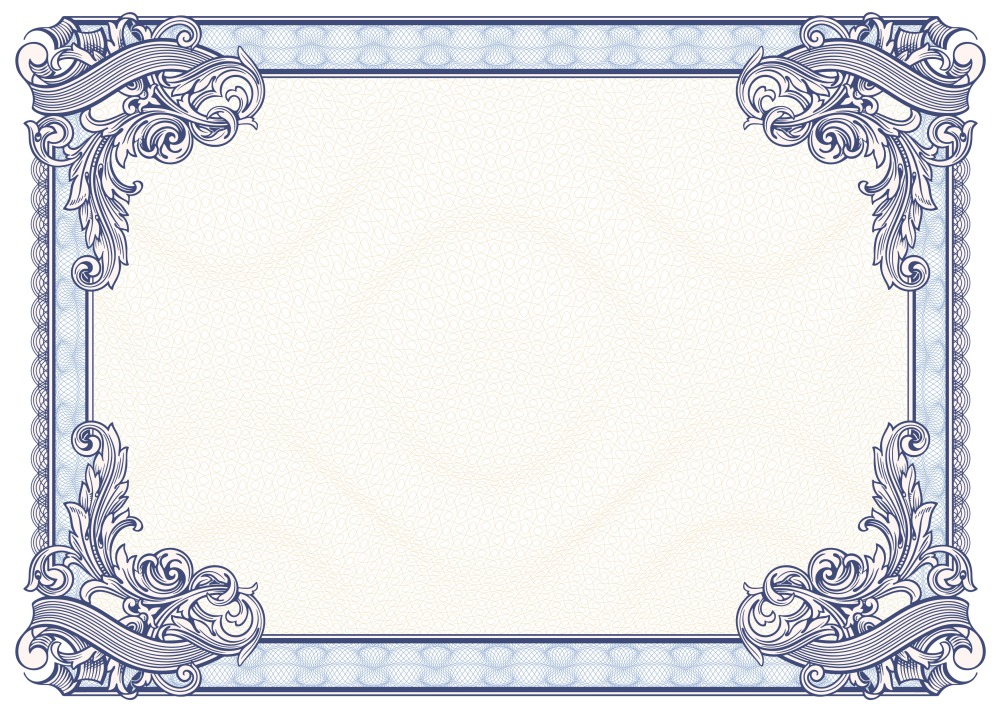 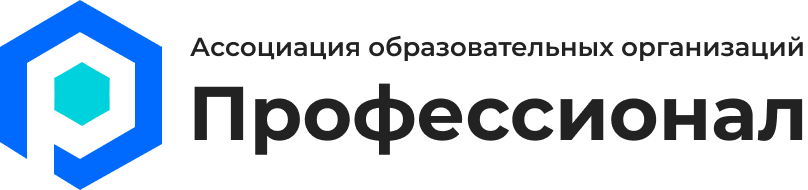 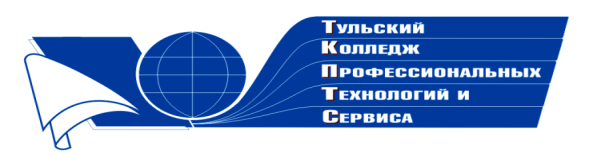 Государственное профессиональноеобразовательное учреждение  Тульской области «Тульский колледж профессиональных технологий и сервиса»ДипломНаграждаетсяПрозоров Никита Алексеевич,занявший 2 место  в общероссийском заочном конкурсе «Химия вокруг нас» с работой на тему  «Нанотехнологии в химии» Научный руководитель Чудинова Елена Игоревна     Директор ГПОУ ТО       «ТКПТС»                                     С.С. Курдюмов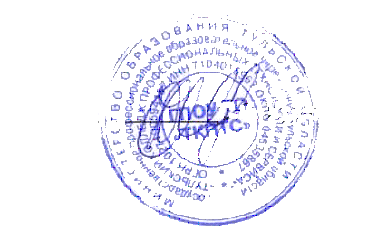 2019 год